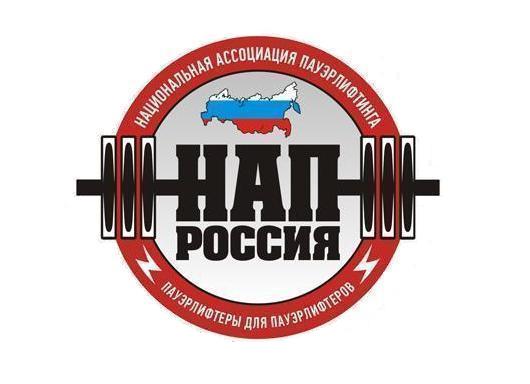 ПОЛОЖЕНИЕо проведении Открытого Чемпионата House of Pain 2017 г.по жиму лежа НАП среди OPENЦЕЛИ И ЗАДАЧИ:выявление сильнейших спортсменов;выполнение разрядных нормативов;пропаганда пауэрлифтинга как вида спорта;соревнования проходят под девизом «Спорт против наркотиков!»пропаганда здорового образа жизни.СОРЕВНОВАТЕЛЬНЫЕ ДИСЦИПЛИНЫ:
Жим штанги лежа без экипировки;Жим штанги лежа в экипировке;Жим штанги лежа в слингшотах.Все дисциплины проводятся по версии ПРО и любители.СРОКИ И МЕСТО ПРОВЕДЕНИЯ:Соревнования проводятся 19 марта 2017 г. в ТК "Северо-Западный" (г. Челябинск пр.Победы,348 ст.1 3 этаж). Начало соревнований 12.00. Взвешивание 18 декабря с 10.00 до 18.00 в фитнес-клубе "House of Pain" (г.Челябинск, ул. Бр.Кашириных, 85Б)Взвешивание спортсменов производится строго за сутки, до своего дня выступления! РУКОВОДСТВО ПРОВЕДЕНИЕМ СОРЕВНОВАНИЙ:Общее руководство по подготовке и проведению соревнований осуществляется судьей федеральной категории НАП – Дзина М.А. СУДЕЙСТВО:Соревнования проводятся по международным правилам федерации НАП. С правилами можно ознакомиться на сайте http://www.powerlifting-russia .ru/УЧАСТНИКИ СОРЕВНОВАНИЙ:К участию в соревнованиях допускаются все желающие спортсмены, достигшие 14 лет, имеющие соответствующую спортивно-техническую подготовку, прошедшие медосмотр и взвешивание за сутки до своего выступления. Экипировка участников - согласно правилам федерации НАП. Участники, не выполняющие требования по экипировке - на помост не допускаются. Спортсмены, не достигшие 14 лет, допускаются до участия в соревнованиях только в сопровождении тренера или родителей, либо их законных представителей.
Каждый участник перед участием в соревнованиях должен проконсультироваться со своим врачом об участии в турнире. Все спортсмены выступают на свой страх и риск, осознавая, что могут получить серьезную травму. Организаторы не несут ответственности за состояние здоровья спортсменов, а так же риски, связанные с травмами. 
БЛАГОТВОРИ ТЕЛЬНЫЙ СТАРТОВЫЙ ВЗНОС для участников Чемпионата House of Pain по жиму лежа 2017г. СОСТАВЛЯЕТ: 	в одной номинации ПРО 1700руб.;	по версии ЛЮБИТЕЛИ 1700руб. плюс 750руб. (однократно) с человека для проведения выборочного 	тестирования спортсменов дивизиона ЛЮБИТЕЛИ на применение допинга. 	При отсутствии годового взноса за 2017 год , спортсмен должен уплатить дополнительно 500-750 	рублей годового взноса (в зависимости от возраста). 	При сдвоенных выступлениях: в случае двукратного выступления, доплата равна размеру 	стартового взноса. В случае перезачётов – доплата 850 рублей за каждую дополнительную 	номинацию.	Спортсмены возраста до 13 лет включительно, а также 70 лет и старше освобождаются от уплаты 	стартового взноса.	Спортсмены имеющие звание ЭЛИТА “НАП» по пауэрлифтингу - освобождаются от стартовых 	взносов в одной номинации(остальные номинации оплата 50%).	Все виды взносов, сборов и оплат, оплачиваемые спортсменом на данных соревнованиях, 	указанные в настоящем Положении, являются благотворительными.ЗАЯВКИ:Предварительные заявки ОБЯЗАТЕЛЬНЫ и принимаются до 12 марта 2017 г. (включительно) по электронной почте: hop74@bk.ru или Тел. 8950-728-6501. Предварительный Регламент  Чемпионата будет опубликован после окончания приема предварительных заявок на сайте nap74.ru.ВЕСОВЫЕ И ВОЗРАСТНЫЕ КАТЕГОРИИ УЧАСТНИКОВ:Весовые категории:Жим лежа без экипировки:Женщины: до 44 / 48 / 52 / 56 / 60 / св.60 кгМужчины: до 60 / 67.5 / 75 / 82.5 / 90 / 100 / 110 / св.110 кг Жим лежа в экипировке и слингшотах: Абсолютный зачет.Возрастная категория: OPENНАГРАЖДЕНИЕ:Спортсмены, занявшие первые три места в каждой весовой категории награждаются медалями и дипломами.Абсолютные победители определяются по формуле Шварца (мужчины) и Малоуна (женщины) и награждаются дипломами.ПРИСВОЕНИЕ НОРМАТИВОВ: Присваиваются нормативы вступившие в силу с 01.01. 2016 г. вплоть Элита НАП.	КОНТАКТНАЯ ИНФОРМАЦИЯ:По всем интересующим Вас вопросам, касающимся организации и проведения Чемпионата House of Pain по жиму лежа 2017г., Вы можете связаться с Главным судьёй соревнований Маргаритой Дзина (e-mail: hop74@bk.ru, тел.: 8950-728-6501).НАСТОЯЩЕЕ ПОЛОЖЕНИЕ СЛУЖИТ ОФИЦИАЛЬНЫМ ВЫЗОВОМ НА СОРЕВНОВАНИЯ!